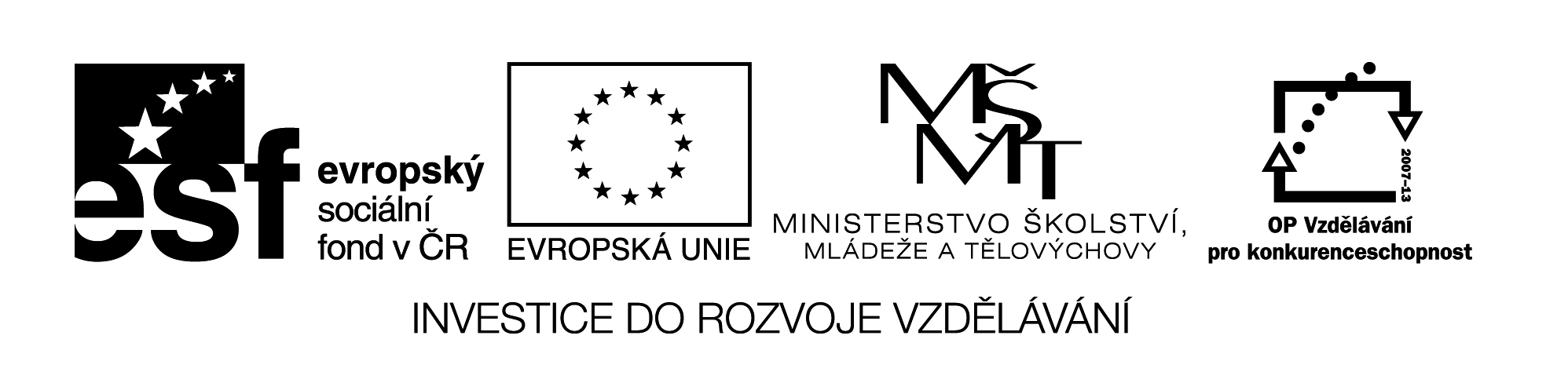 Název VZM : Prověrka – podnebné pásyCíle VZM : Zjistit úroveň znalostí žákůČasový nárok : 15 min.Pomůcky : žádnéMetodické pokyny k využití VZM : Písemné práci předchází opakování – viz VZM 20.Doba vzniku VM: únor 2012Jméno : _________________________________________________  Třída: ___________________1. Vysvětli slova: poušť _____________________________________________________________________________cedr ______________________________________________________________________________prérie _____________________________________________________________________________Arktida ____________________________________________________________________________2. Napiš, jak se nazývá ( co je to ):Nejdelší  rovnoběžka, kde je nejvíce tepla a vlhka _________________________________________ .Pevnina na jižním pólu _______________________________________________________________ .Husté jehličnaté lesy mírného pásu ____________________________________________________ .Místo v poušti, které je díky dostatku vody osídlené _______________________________________ .3. Správně zakroužkuj:  zeleně – tropický pás                                           žlutě – subtropický pás                                           červeně  –  mírný  pás                                           modře  – polární pásslon		mrož		bizon		štír		tučňák		jelen			klokan		gorila		ježek		velbloud	kosatka		žralok4. Napiš ke každému podnebnému pásu 2 rostliny.tropický pás ________________________________________________________________________subtropický pás _____________________________________________________________________mírný  pás _________________________________________________________________________polární  pás  ________________________________________________________________________5. Nakresli jednu rostlinu a jednoho živočicha a urči podnebný pás, ve kterém žijí.